ABRIDGED BID NOTICE UNDER OPEN BIDDING(SUPPLIES, WORKS AND NON-CONSULTANCY SERVICES)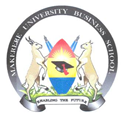 Makerere University Business SchoolBID NOTICE1.	Makerere University Business School invites sealed bids from eligible bidders for:2.	The Bidding document(s) shall be inspected and issued at PDU- MUBS, Plot 21A Port bell Road, P. O. Box 1337, Kampala Uganda.3. 	The deadline for bid submission shall be at 11:00 am on 21st April, 2021.4.	The detailed bid notice is available at the Entity’s website at www.mubs.ac.ug and at www.ppda.go.ug Prof. Waswa BalunywaPrincipal/Accounting Officer.March, 2021Dear Sir/ Madam,Request for Quotations for Procurement of E-Books for MUBS Main and Regional Campuses: Ref No. MUBS/SPLS/20-21/00056.Name: SUSAN KAMAZIMAPosition of Authorised Official: MANAGER, PDUNo.Procurement Reference NumberSubject matter of Procurement Bid Security01MUBS/SPLS/20-21/00056E-Books for MUBS Main and Regional Campuses1,000,000/=1.	Makerere University Business School has allocated/received funds of GOU to be used for the Procurement of E-Books for MUBS Main and Regional Campuses2.	The Entity invites sealed bids from eligible bidders for the provision of the above non consultancy services.3.	Bidding will be conducted in accordance with the open domestic bidding procedures contained in the Public Procurement and Disposal of Public Assets Act, 2003, and is open to all bidders.4.	Interested eligible bidders may obtain further information and inspect the bidding documents at the address given below at 8(a) from 8am to 5pm.  5.	The Bidding Documents in English may be purchased by interested bidders on the submission of a written application to the address below at 8(b) and upon payment of a non-refundable fee of 100,000/= (Two hundred thousand shillings). The method of payment will be by acquisition of a Reference Number from the Bursars Office and presentation of a copy of the bank deposit slip to the MUBS Cash Office, Accounts Block (former Library). Upon presentation of the receipt to the MUBS Procurement and Disposal Unit Office (PDU), Rm 30, Block 1, they will be issued with a bidding document.   6.	Bids must be delivered to the address below at 8(c) at or before 21st April, 2021. Bids must be accompanied by a valid bid security of UGX. 1,000,000/= (One Million Shillings). Late bids shall be rejected. Bids will be opened in the presence of the bidders’ representatives who choose to attend at the address below at 8(d) at 11:45 am on 21st April, 2021.7. There shall be a pre – bid meeting on 30th March, 2021 at 11 am in Block 1.8.	(a)	Documents may be inspected at:	PDU- MUBS, Plot 21A Port bell Road, P. O. Box 1337, Kampala Uganda	(b)	Documents will be issued from:	PDU- MUBS, Plot 21A Port bell Road, P. O. Box 1337, Kampala Uganda	(c)	Bids must be delivered to:	           PDU- MUBS, Plot 21A Port bell Road, P. O. Box 1337, Kampala Uganda	(d)	Address of bid opening:		Council Room- MUBS, Plot 21A Port bell Road, P. O. Box 1337, Kampala Uganda9. The planned procurement schedule (subject to changes) is as follows: